Ine Somers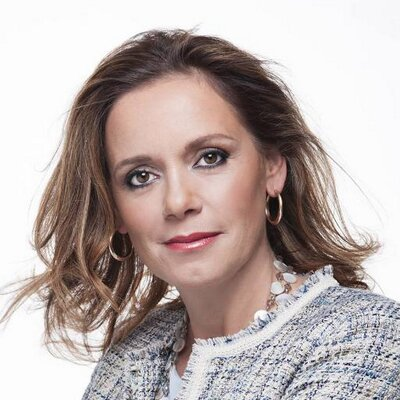 Federaal Volksvertegenwoordiger Open VLD https://be.linkedin.com/pub/ine-somers/2/a8a/335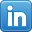  @IneSomers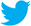 Website: http://www.inesomers.be/ProfielFederaal Volksvertegenwoordiger (Open VLD) sinds 2008Vast lid van de Commissie voor de Volksgezondheid, het Leefmilieu en de Maatschappelijke HernieuwingLid van de Werkgroep 'Parlementaire delegatie van het Belgisch Fonds voor VoedselzekerheidBW business analyst voor Ontex International sinds 2001BW business consultant (1999-2001)BI business analyst voor Alpro (1998-2000)Jan Vercammen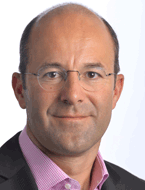 Federaal Volksvertegenwoordiger N-VACardioloog@JanVercammenNVAWebsite: http://www.jan-vercammen.be/ProfielCardioloog in het Jan Yperman Ziekenhuis en consulent in het AZ Delta Roeselare – MenenFederaal Volksvertegenwoordiger (N-VA) sinds juni 2014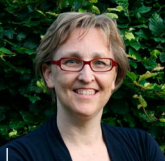 Dr. Liesbet Van EyckenDirectrice van de Stichting Kankerregister (NKR)ProfielAlgemeen directeur van het KankerregisterAls dokter gespecialiseerd in Radiotherapie-oncologie en Health Data Management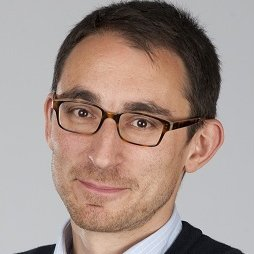 Benoît MoresAdviseur patiëntenmateries at Kabinet Minister van Sociale Zaken en Volksgezondheid  www.linkedin.com/in/benoitmoresProfielAdviseur patiëntenmateries in het Kabinet van de Minister van Sociale Zaken en Volksgezondheid sinds januari 2015Scientific Officer « Policy devolpment » bij het Kankercentrum (2010-2015)Schepen van Openbare Werken, Budget en Sport in Ekeren (2011-2013)Gemeenteraadslid in Ekeren (2009-2013)Project Manager – Roche Diagnostic Belgium SA (2007-2009)Adj. Adviseur bij een Federaal Volksvertegenwoordiger (2003-2007)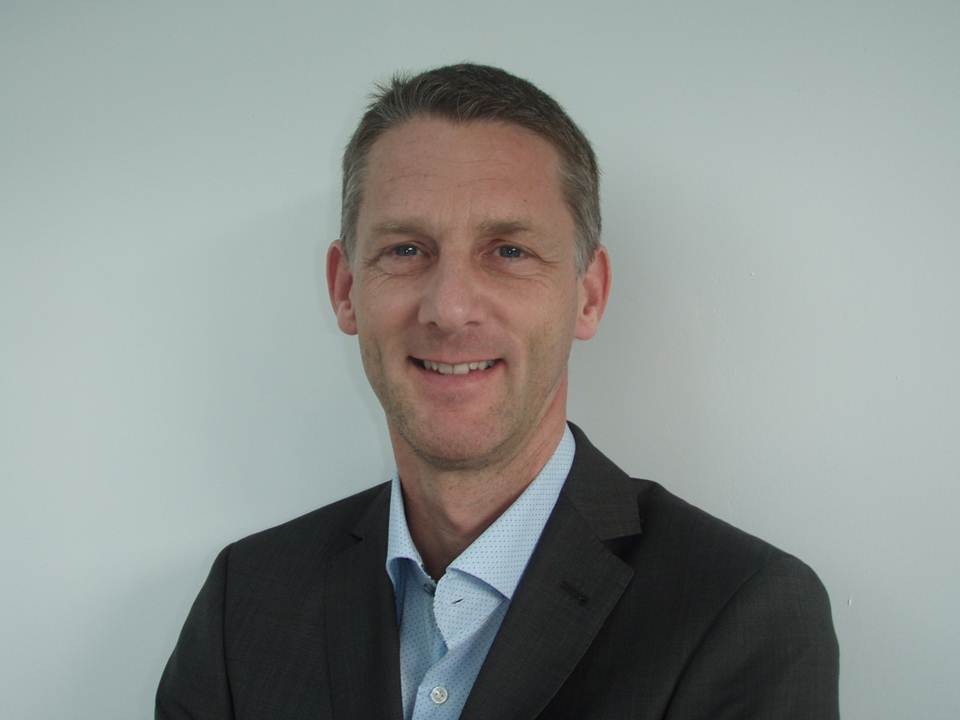 Prof. Bart NeynsOnderzoeker en afdelingshoofd medische oncologie aan het UZ Brussel ProfielAfdelingshoofd interne geneeskunde/medische oncologie aan het UZ Brussel sinds 2012 Domeinen van interesse en expertise: immunotherapie als behandeling tegen melanoom, behandeling van gevorderde colorectaalkanker, medische behandeling van gliomen in het centraal zenuwstelstel Lid van de Belgian Medical Society of Medical Oncology (BSMO)Lid van de European Society for Medical Oncology (ESMO)Lid van de American Society of Clinical Oncology (ASCO)Lid van de European Association for Neuro-Oncology (EANO)Prof. Jean-François Baurain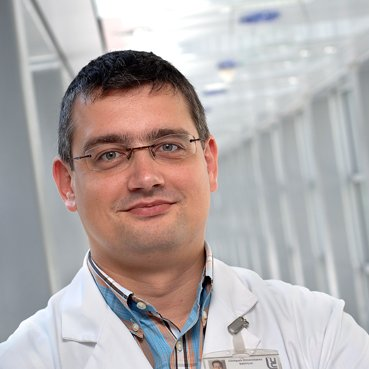 Professor medische oncologie aan de UCL https://www.linkedin.com/pub/jean-francois-baurain/38/71/a55ProfielAfdelingshoofd medische oncologie aan Universitaire Ziekenhuizen Saint-Luc sinds 2010 Lesgever aan de UCL sinds 2004CHMP delegate – European Medicines Agency – London (2009-2010)Prof. Martine Piccart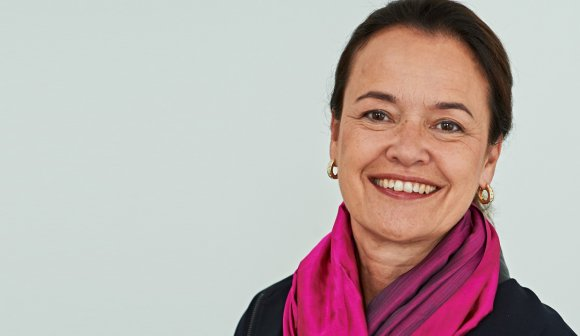 Bordet Instituut en Voorzitster van de European Cancer Organisation (ECCO)ProfielAfdelingshoogd geneeskunde aan het Bordet InstituutProfessor oncologie aan de ULBOprichtster en Voorzitster van de BIG (Breast International Group) en TRANSBIG (consortium of Translational research BIG)Voorzitster van de ECCO (European Cancer Organisation) sinds januari 2014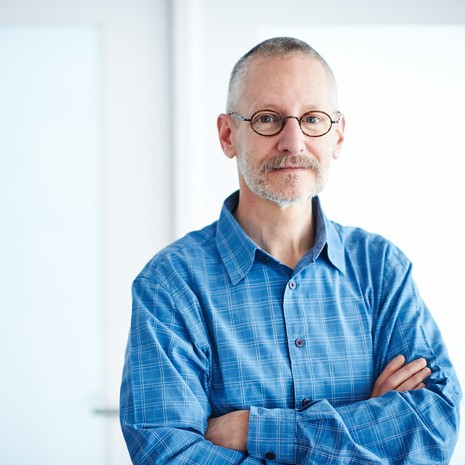 Dr. Didier Vander SteichelMedisch en wetenschappelijk directeur, Stichting tegen KankerProfielVerantwoordelijke permanente telefoondienst "Ecoute Cancer" bij het Oeuvre Belge du Cancer (O.B.C.) sinds 1985Directeur van de medische dienst van het O.B.C. sinds 1990Directeur van het O.B.C. sinds april 1995Wetenschappelijk directeur van de Belgische Federatie tegen Kanker sinds januari 1999Medisch en wetenschappelijk directeur van Stichting tegen Kanker sinds de oprichting in 2004Algemeen Directeur (ad interim) van de Stichting tegen Kanker (juli-dec 2006 & nov 2008-nov 2009) 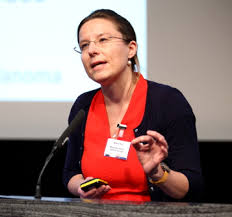 Bettina RyllOprichtster Melanoma Patient Network Europe (MPNE) @BettinaRyllProfielOprichtster Melanoma Patient Network Europe (MPNE) sinds 2013Advocaat patiëntenbelangen en mede-oprichtster M-ICAB sinds 2011Onderzoekster Uppsala University sinds 2010 Oprichtster Peter Schoonjans Research Fonds sinds 2012Lid van het Advisory Board Anticancer Fonds sinds 2014PhD in Biomedical Sciences aan de University College London (2002)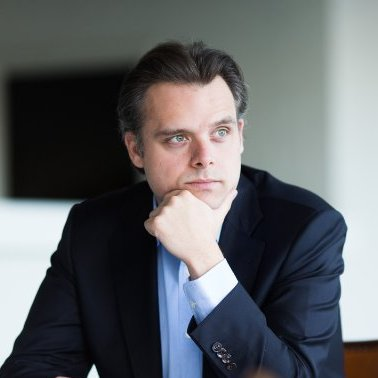 Prof. Philippe De BackerEuropees Parlementslid – Open VLD https://be.linkedin.com/in/philippedebacker @debackerphilWebsite: http://www.philippedebacker.eu/ProfielEuropees Parlementslid sinds 2011Technology Transfer Officer bij het Publiek Onderzoekscentrum voor Gezondheid in Luxemburg (2009-2011)Analyst bij Vesalius Biocapital (2009-2011)Doctor in de biotechnologie